タイトルーサブタイトルー○筆頭発表者氏名*，連名者氏名***筆頭発表者所属，**連名発表者所属English Title and SubtitleFirstname FAMILYNAME*, Firstname FAMILYNAME***Affiliation of First Author, **Affiliation of Second Author1. 見出し（適宜変えて下さい）1.1 1階層下の見出し本文はここに書きます．分量は2ページです．2. このテンプレートについてこのテンプレートは日本人間工学会発表予稿集のMSOffice用テンプレートです．原稿はこのテンプレートに上書きする形で作成して下さい．このテンプレートでは日本語にMSフォントを使っています．英語フォントはTimes New Romanを使っています．適宜お手持ちのフォントをご利用下さい．3. 書き方3.1 タイトル・氏名・所属タイトルが2行に渡る場合はそのまま続けて下さい．サブタイトルがない場合は行ごと削除してください．筆頭発表者は先頭に，それ以降は貢献順に発表者を記載して下さい．筆頭発表者には◯をつけてください．発表者氏名の後ろにアスタリスクとつけ，所属と対応が取れるようにしてください．同じ所属はまとめて記載してください．3.2 本文本文は明朝体10ptで2段組とします．本文中の引用箇所は「である1)」のように上付き片カッコ数字を用いて下さい．3.3 図表図表番号とタイトルは，図は図の下，表は表の上にゴシック体10ptで中央揃えで記してください．写真の解像度やコントラストは予め調整してから貼り付けて下さい．図表もマージン内に収めて下さい．印刷は白黒です．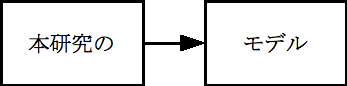 図1　図の例4. 提出方法提出ファイルはフォントを埋め込んだPDFファイルです．MSOffice2013を用いてPDF化する場合は「ファイル」→「エクスポート」→「PDF/XPSの作成」を選択し，オプションの中の「ISO19005-1に準拠(PDF/A)」にチェックを入れるとフォントを埋め込むことができます．他のバージョンの方はインターネットなどで「office20〇〇 PDF化　フォント埋め込み」で検索ください．提出場所は大会ホームページです．締切を厳守して下さい．締切は大会ホームページをご確認ください．大会ホームページへは日本人間工学会のホームページの「イベント」（https://www. ergonomics.jp/events.html）からリンクが貼られています．大会事務局への連絡先も大会ホームページでご確認下さい．5. 講演集のインターネット公開について大会講演集は大会終了後に科学技術振興機構（J-STAGE）にてインターネット公開されます．公開データは申込み時の登録情報，原稿をもとに大会事務局が作成します．大会講演集に掲載される原稿の著作権は，一般社団法人日本人間工学会に帰属します．6. その他ここに記載されていない情報で不明な点がある場合には「人間工学」の投稿規定に従って下さい．投稿規定にも記載がない場合には大会事務局におたずねください．7. 文献1)著者名・連名者名：論文タイトル，掲載雑誌名, v(n), p-p, yyyy.※下記の書式にしたがって文末に発表者の連絡先を記入してください．[連絡先]みょうじ　なまえe-mail：hogehoge@hogehoge.jp